ZABAWY I EKSPERYMENTY Z WODĄ      Poniżej zamieszczony link dotyczący wyżej wymienionego tematu, proszę o zapoznanie się i wykonanie wybranych zabaw.                                                                            Świetna frajda dla dzieci podczas gorących, słonecznych dni                                                                 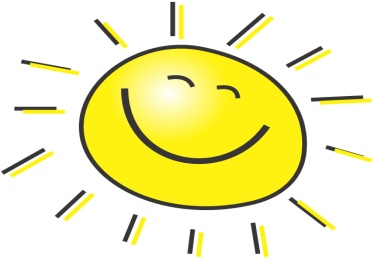 https://mojedziecikreatywnie.pl/2018/08/zabawy-i-eksperymenty-z-woda/Rydarowicz 